Конспекторганизованной образовательной деятельности по аппликации в средней группе на тему:Провела: воспитатель Абакарова Анжела2018годЦель:Формировать чувство гордости за свою страну, благодарность ветеранам.Задачи:Образовательные: Сформировать представление о наградах времен ВОВ; продолжать формировать умение аккуратно вырезать.Воспитательные: Воспитывать уважение к современным российским воинам, желание защищать свою страну.Развивающие: Развивать у детей деятельное участие в акциях памяти, развитие мелкой моторики.Оборудование: Георгиевская ленточка; фотографии наград времен ВОВ; образец работы; цветная бумага; ножницы; клей; салфетки; кисточки.Ход образовательной деятельности:В: Дети, посмотрите, что я вам принесла (показывает георгиевскую ленту).В: Я увидела ее в магазине, не удержалась и купила. Кто – нибудь знает, что это такое? (ответы детей)В: А хотите, я вам расскажу? (ответы детей)В: В мае наша страна празднует день Победы. 9 мая в каждой семье вспоминают тех, кто погиб и воевал на этой войне. А ещё в этот день поздравляют ветеранов, помогают им и дарят им цветы.В: Дети, вы знаете какие – нибудь символы дня Победы? (ответы детей)В: Молодцы! Правильно! Это парад, салют. Но есть ещё символ (показать ленту, и называется он «Георгиевская лента». На эту ленту крепился орден Славы, который давался за «славные подвиги храбрости, мужества и бесстрашия» в годы Великой Отечественной Войны. Героям ВОВ давались и другие награды: «Золотая звезда», «Медаль за боевые заслуги», «За отвагу» (показ фотографий наград).Н а празднике 9 мая она есть почти у каждого: на куртках и пиджаках, на блузках и джемперах, на головных уборах и рукавах, на проезжающих машинах, на открытках.Георгиевская лента – это память о погибших солдатах, их подвиге.Воспитатель проводит физкультминутку:Мы шагаем друг за другом;Лесом и зеленым лугом.Крылья пестрые мелькают,В поле бабочки летают.Раз, два, три, четыре –Полетели, закружили. (имитация движений)После физкультминутки дети садятся за столы.В: Ребята, а каким цветом наша лента? (ответы детей)В: А кто-нибудь знает, что означают эти цвета? (ответы детей)В: Если вам интересно, я могу рассказать. Интересно? (ответы детей)В: Оранжевый – это цвет огня, а черный – цвет пороха.В: Дети, а вы хотите поучаствовать в создании символа дня Победы? (ответы детей)В: А как мы можем ее создать? (ответы детей)В: Молодцы! Мы можем сделать аппликацию.Порядок выполнения работы:Нарезать из цветной бумаги оранжевые и черные полоски и приклеить их с правой стороны картона (в соответствующем порядке).Вырезать из цветной бумаги красную звезду и приклеить посередине картона.Итог НОД:В: Какие вы молодцы, как у вас красиво получилось. (похвала и порицание).В:Ребята, у вас были какие-нибудь трудности при создании аппликации? (ответы детей)В: Вы узнали сегодня что-нибудь новое? (ответы детей)В: Молодцы! Вы сегодня своими руками создали символ, частичку Победы.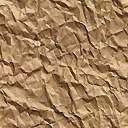 